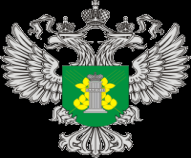 Министерство сельского хозяйства Российской ФедерацииФедеральная служба по ветеринарному и фитосанитарному надзоруФЕДЕРАЛЬНОЕ ГОСУДАРСТВЕННОЕ БЮДЖЕТНОЕ УЧРЕЖДЕНИЕ
ЦЕНТРАЛЬНАЯ НАУЧНО-МЕТОДИЧЕСКАЯ ВЕТЕРИНАРНАЯ ЛАБОРАТОРИЯПровайдер проверок квалификации лабораторийСвидетельство № К 01.034 (действительно до 09 декабря 2018 года)СВИДЕТЕЛЬСТВО об участии лаборатории в межлабораторных сравнительных испытаниях 201_ годаНаименование и код лаборатории: ________________________________      В 201_ г. лаборатория приняла участие в межлабораторных сравнительных испытаниях (МСИ)  по следующим показателям:Результаты участия лаборатории в межлабораторных сравнительных испытаниях представлены  в протоколе МСИ.Приложение: протоколы по результатам участия лаборатории в МСИ.Директор ФГБУ ЦНМВЛ                                                            Россия, . Москва, ул. Оранжерейная, 23Тел/факс (495) 700-01-37                                                                                                            http://www.cnmvl.ru                                                                                                     cnmvl@cnmvl.ru